Lekcja 1Den 1. Juni 2020Thema: Was steht im Reiseführer? Co jest w przewodniku turystycznym?Treści dotyczące części ciała i dolegliwości znacie ze szkoły podstawowej, więc nie będziemy się na nich skupiać. Pojawią się w drugiej lekcji.To są zadania ze strony 98 w podręczniku.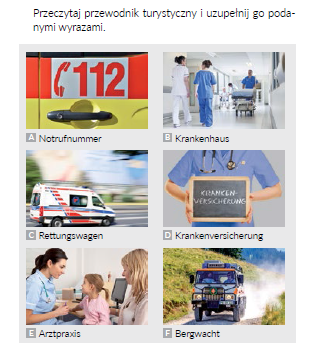 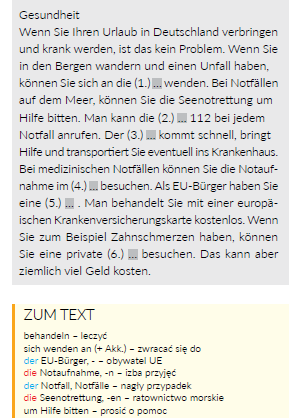 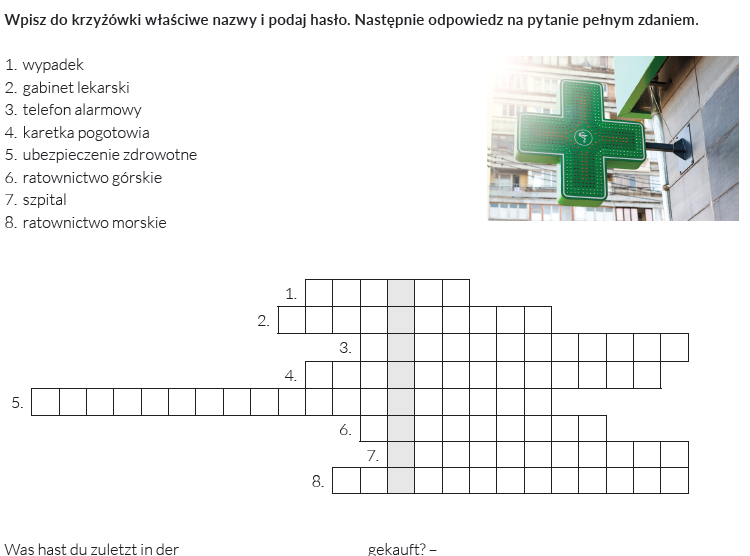 Lekcja 2Thema: Beim Arzt – Dialoge.Wykonaj zadania dotyczące dolegliwości i wizyty u lekarza. Otrzymasz ocenę. 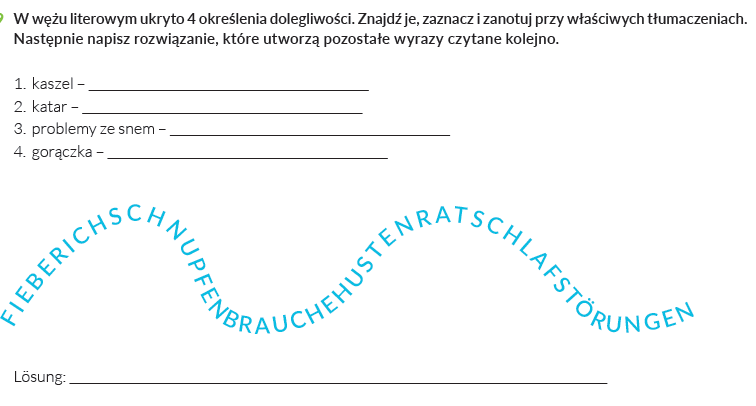 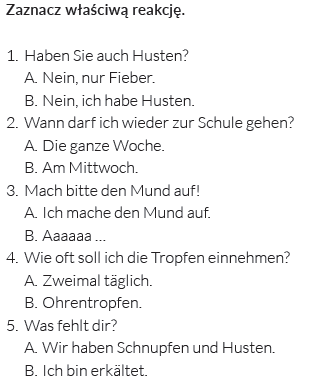 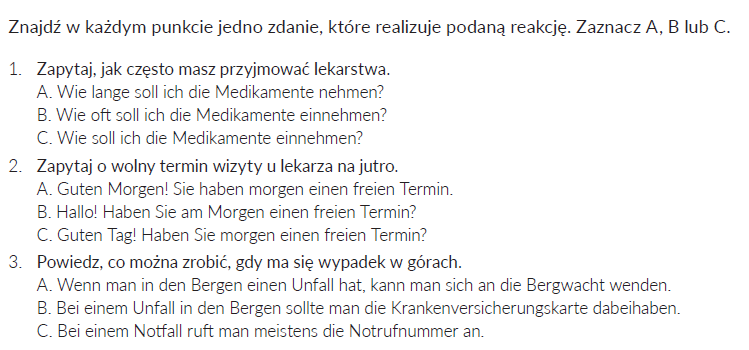 